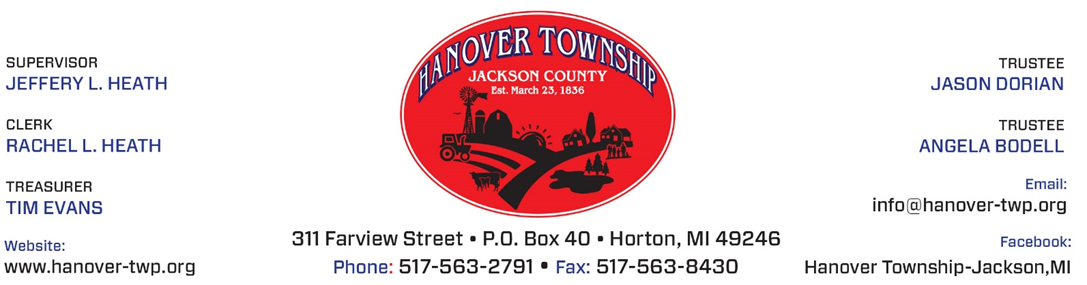 PUBLIC NOTICEHanover Township BoardAddress: 311 Farview St. Horton, MI 49246 Phone:	   517-563-2791Meeting Date:       Tuesday, January 14, 2020Meeting Time:       7:00pmMeeting Location: John H. Tallis BoardroomPurpose(s) of Meeting: To interview applicant for Township Ordinance Officer, and any other business that comes before the board. This notice is posted in compliance with the Open Meetings Act, Public Act 267 of 1976, as amended, (MCL 41.72a(2)(3)).Posted on: Monday, January 13, 2020Township Clerk Signature: ___________________________________A copy of this notice is on file in the Clerk’s Office, located at:311 Farview St., Horton, MI 49246